                                                                               RESUMEK.KARTHICKELECTRICAL QA/QC  ENGINEER                               
BE - Electrical and Electronics Engineering , Anna University-Chennai,IndiaExpertiseBACKGROUND:SUMMARYI am an Electrical Engineering Graduate with More  than  6   plus  years  ofProject Experience. I am  working  as  a  MEP-QA/QC  Engineer  in  the  SiteExecution  of  MEP  Jobs  including-Electrical,  Fire Alarm, Fire Fighting, BMS, CCTV, Access control, Plumbing system and preparing the  quality documents  as  per  Project  Specification. Confident to take any Job related to Quality Control and  inspection  of  Installation and Testing & Commissioning of all MEP Services
Leading Establish time span of project execution as per client specifics.
List down the resource needs for projects, after considering the budgetary parameters set.
Monitor/Discuss project status; review during the course of periodic project review meetings. 
Ensure supply of materials at the Site on time for the work to progress smoothly..
Overseeing the installation & commissioning of all ELV systems.
Co-ordinate with consultant for necessary approval for project, .
Maintaining time & quality of work 
Leading team.
Conducting testing.
Handing over of Projects
Preparing all technical documents 
Coordinating with client and project management team for smooth execution of project.WORK PROFILES HANDLEDQA/QC ENGINEERInspecting the work as  per  the  drawings/material  approval  and  client specificationFollowing up with  the  Client  for  Approvals  (materials,  drawings  and others)Conducting materials inspection by its  documents  or  with  its  physical condition / match with client specification.Ensure proper installations are done as per the approved  design  drawings and project specifications.Inspecting  installations,  Pre  commissioning  &  commissioning  of  MEP Systems.Maintaining  the  documentation  to  the  full  proof  of  our  activities including supporting documents & correspondences.Preparing  closeout  reports  for  MEP   activities   as   per   Projects requirements.Preparing Method Statements, Quality Control  Procedure,  Inspection  TestPlans as per Projects requirements.Conducting receiving material inspection of the incoming  material  eitherwith  its  documents  or  with   its   physical   condition/match   clientspecificationPreparation of weekly & monthly report and submit to Client  /  Consultant & Department Manager for the same.Reporting to the Project Manager  & QHSE ManagerInspection of Electrical system  such  as  Cable  tray  routing,  cabling,installation, termination, testing & commissioning of MEP works  are  doneas per the approved drawings.Inspection for underground piping for chilled  water  &  fire  fighting  pipes installation, welding, insulation and testing are done  as  per  theDesign drawings & specifications.Inspection of Fire Alarm and Fire  Fighting,  FM  -200  (Fire  suppressionsystem) such as routing, cabling,  installation,  termination,  testing  &commissioning are done as per the approved drawings and as per ITP.Preparation of QA/QC inspection schedule for daily and weekly basisInspection activities over the products  which  comply  with  the  presentpolicy statementSITE  ENGINEERliaising with clients and their representatives ( engineers ),including attending regular meetings to keep them informed of progress;day-to-day management of the site, including supervising and monitoring the site labour force and the work of any subcontractors;planning the work and efficiently organizing the plant and site facilities in order to meet agreed deadlines;overseeing quality control, health and safety matters on site;preparing reports as required;Resolving any unexpected technical difficulties and other problems that may arise.making improvements to and offering advice about operational proceduresscheduling and co-ordinating work to tight deadlinesensuring that equipment works to its specificationcreating and carrying out test proceduresinvestigating problems, diagnosing/repairing faultstroubleshootingliaising with installation/project engineerssupervising engineering and technical staffwriting reports and documentationproviding technical supportensuring safe working conditionstraining maintenance and operative staff where appropriateExperience  with the companies: Total – 6 +Years Sharjah.          Position:  QA/QC Inspector          Duration: October 2015 To Present.NAFFCO – ELECTRO MECHANICAL LLC, Abu dhabi.Position:  Site EngineerDuration: February 2014 To August 2015IEC FABCHEM LTD,INDIAPosition:  Site EngineerDuration: January 2010 To January 2014WORK EXPERIENCE  Sharjah. QA/QC  ENGINEERRESPONSIBILITIESInspecting the all incoming materials, Inspecting all electrical works Conducting Field inspectionInspecting and witnessing of all electrical equipment installations like switchgears, transformers, motors, earthing, lighting and etc,..(LV & HV)Inspecting  motors, switchgears and control systemInspection for LV and HV motors Inspection for the testing of power transformerInspection for LV and HV switchgearsInspecting and witnessing the testing of PT and CTInspecting and witnessing of plant earthing systems and testingInspecting and witnessing the testing of LV and HV cables, HI-POT test Inspecting and witnessing of plant lighting system and testing that is functional and          illumination test as per project specificationWitnessing of motor solo run test and monitoring the line current, bearing temperature, vibration, rotation and functional test of control from mcc, local and remote Maintaining the records of preservation of electrical equipmentsMaintaining the records of Calibration Certificate .Responsible for the over-implementation of Quality Assurance and quality control related to electrical work in accordance with project specifications.Monitoring site activities as per the project standards and specificationReviewing & Verify all testing results to comply as per project standards and   specification     PROJECTS INVOLVED:    Project              :    Al Rayyan Complex-B2+G+40-3 TOWERS    Client                :     JMS    Consultant       :     B+H Architects,HalcrowNAFFCO – ELECTRO MECHANICAL LLC, ABU DHABIFrom FEB 2014 to August 2015Site EngineerOverseeing quality control, health and safety matters on siteInstallation, Testing & Commissioning of Fire Detection systemSystems HandledFire detection system (Both addressable and conventional Panels)Esser-Addressable systemsShield-Conventional and Addressable systemsFike-Cheetah-Addressable systemFike-shp pro-Conventional systemSuppression systemsFIKEClean Agent systemSprinkler systemDeluge systemIndustrial solenoid(CO2,Watermist,foam,Deluge)Beam Detector system(Fire ray)VESDA System(VLP)Smoke Management SystemGas Detecting System&CO SystemDuct Detectors(Esser-venturi principle)PAVA(Public address and voice alarm)Ateis public address systemAteis VoCALL EVCSWINMAG Graphics systemMAJOR PROJECTS HANDLEDDanat-al-Emarat women’s and Children HospitalSite/commissioning of Fire Detection SystemADNEC Phase-4 Capital centre development projectSite/Commissioning of Fire Detection systemDistrict Cooling Plant SHAMSCommissioning of Fire Detection SystemGalaxy Multistory Parking-AbudhabiCommissioning of Fire Detection SystemOrient House-Residential ProjectCommissioning of Fire Detection SystemFederal CouncilCommissioning of Fire Detection SystemIEC FABCHEM LTD, IndiaPosition:  Site EngineerRESPONSIBILITIESliaising with clients and their representatives ( engineers ),including attending regular meetings to keep them informed of progress;day-to-day management of the site, including supervising and monitoring the site labour force and the work of any subcontractors;planning the work and efficiently organising the plant and site facilities in order to meet agreed deadlines;overseeing quality control, health and safety matters on site;preparing reports as required;resolving any unexpected technical difficulties and other problems that may arise.PROJECTS  HANDLED:Project#1Project Name    : Chemical Dosing system & Sulphuric Acid Dosing systemClient                  : Mahan Aluminium Power Plant - Madhya Pradesh, India                              Southern Cooling Towers Pvt Ltd,Kolkatta.Duration            : APR 2010– JUNE 2011 Project Description:Chemical dosing system & Acid dosing system is to maintain the parameters of cooling tower water. This system consists of storage tanks, pump, instruments, valves, pipes & fittings , etc., Storage tanks are designed as per ASME SEC VIII div I. Role Role Site Engineer, Technical and supervisor------------------------------------------------------------------------------------------------------------------------Project#2Project Name    : Chemical Dosing system & Sulphuric Acid Dosing systemClient                 : Aditya Aluminium Industries Ltd.(HINDALCO),ORISSA         Southern Cooling Towers Pvt Ltd,Kolkatta.Duration            :  Aug2011 – JAN 2014 Project Description: Chemical dosing system & Acid dosing system is to maintain the parameters of cooling tower water. This system consists of storage tanks, pump, instruments, valves, pipes & fittings , etc., Storage tanks are designed as per ASME SEC VIII div I. Role Site Engineer, Technical and supervisorCOMPUTER  LITERACY: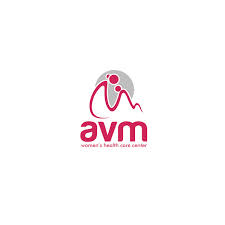 Proficient in MS OfficePERSONAL DETAILS:Marital Status                    : 	Married.Date of birth                      :        07/07/1986Nationality                         : 	Indian.                                                        Languages known              : 	English, Tamil (to read,write and speak).                                                   Hindi(Read and speak)Hobbies                              : 	Playing Cricket, listening music.Job Seeker First Name / CV No: 1800102Click to send CV No & get contact details of candidate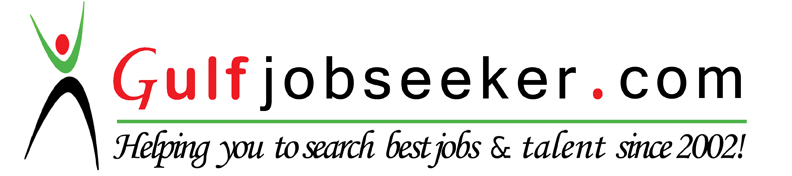 